Comprehension Worksheet. Read the short story below with your child, then talk about each question. Making Pizza We are making a pizza. First, we make the dough with flour and eggs. We flatten the 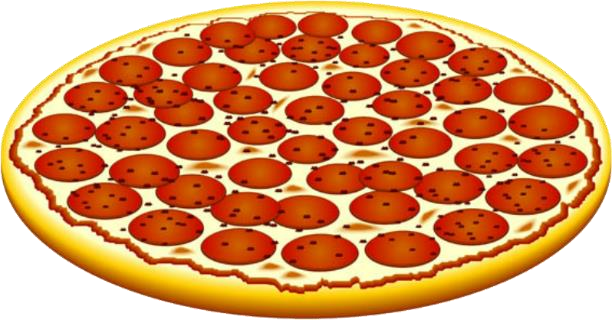 dough into a round shape. Then we put tomato sauce and cheese on top. The pizza goes into the oven. In a few minutes, it is ready to eat. Questions: What do you use to make pizza dough? What shape do we make the pizza?What do we put on top of the pizza? Where do we cook the pizza? How long does it take to cook?